DAFTAR PUSTAKAAbdurahman, M., Muhidin, S. A., & Somantri, A. (2011). Dasar-Dasar Metode Statistika Untuk Penelitian. Bandung: CV. Pustaka Setia.Agustina, H., Jaya, M., & Pungan, Y. (2019). Pengaruh Karakteristik Individu, Komunikasi Efektif Dan Kepuasan Kerja Terhadap Kinerja Karyawan (studi pada PT Tambang Batubara Bukit Asam). At-Tadbir : Jurnal Ilmiah Manajemen, 3(1), 33–40. https://doi.org/10.31602/atd.v3i1.1744Arcynthia M., L. (2013). Analisis Pengaruh Kompetensi Terhadap Kinerja Karyawan Pada PT. Bank Bukopin, Tbk Cabang Makassar. Universitas Hasanuddin Makassar, 93. https://repository.bsi.ac.id/index.php/repo/viewitem/11921Asrori. (2020). Psikologi Pendidikan. Banyumas: CV. Pena Persada.Bangun, W. (2012). Manajemen Sumber Daya Manusia. Bandung: Erlangga.Budiasa, I. K. (2021). Beban Kerja dan Kinerja Sumber Daya Manusia (N. K. Suryani (ed.); Pertama). Banyumas: CV. Pena Persada.Colquitt, J. A., LePine, J. A., & Wesson, M. J. (2008). Organizational behavior : improving performance and commitment in the workplace (p. 37). New york: McGraw-Hill Education.Fauziah, N. H. (2021). Pengaruh Karakteristik Individu dan Budaya Organisasi Terhadap Kinerja Karyawan Bagian Twisting Pada PT. Dewa Sutratex II Cimahi. MUTLAQAH: Jurnal Kajian Ekonomi Syariah, 192–199. https://jurnal.uisu.ac.id/index.php/mulaqah/article/view/3431Fikri, S. L., & Nova, M. (2020). Pengaruh Kemampuan Kerja dan Motivasi Kerja terhadap Kinerja Karyawan pada PT Tri sapta Jaya Cabang Pindah. Matua, 8(75), 147–154. https://doi.org/10.1016/j.jnc.2020.125798%0Ahttps://doi.org/10.1016/j.smr.2020.02.002%0Ahttp://www.ncbi.nlm.nih.gov/pubmed/810049%0Ahttp://doi.wiley.com/10.1002/anie.197505391%0Ahttp://www.sciencedirect.com/science/article/pii/B9780857090409500205%0Ahttp:Ghozali, I. (2018). Aplikasi Analisis Multivariate dengan Program IBM SPSS 25 (Edisi 9). Semarang: Badan Penerbit Universitas Diponegoro.Hajati, D. I., A, D. W., & Wahyun, N. (2018). Pengaruh Karakteristik Individu , Karakteristik Pekerjaan dan Karakteristik Organisasi terhadap Kinerja Pegawai (Studi pada Politeknik Kotabaru). Jurnal Bisnis Dan Pembangunan, 7(1), 1–10. https://ppjp.ulm.ac.id/journal/index.php/bisnispembangunan/article/view/4739Halawa, W. (2019). Pengaruh keterampilan dan efektivitas kerja terhadap kinerja karyawan pada PT Jefrindo Consultant Medan. Manajemen Ekonomi Dan Bisnis, 111. http://repository.uma.ac.id/bitstream/123456789/10704/1/158320006 - Welinus Halawa - Fulltext.pdfHandayati, R. (2016). Pengaruh Karakteristik Individu Terhadap inerja Karyawan di Bank Jatim Cabang Lawongan. Jurnal Penelitian Ekonomi Dan Akuntansi, I(2), 127–140. https://mail.jurnalekonomi.unisla.ac.id/index.php/jpensi/article/view/83Harbani, P. (2010). Kepemimpinan Birokrasi. Bandung: CV. Alfabeta.Hurriyati, R. (2011). Bauran Pemasaran. Bandung: Alfabeta.Lengkong, F., Lengkong, V. P. ., & Taroreh, R. N. (2019). Pengaruh Keterampilan, Pengalaman Dan Lingkungan Kerja Terhadap Kinerja Karyawan Di Pt. Tri Mustika Cocominaesa (Minahasa Selatan). Jurnal EMBA: Jurnal Riset Ekonomi, Manajemen, Bisnis Dan Akuntansi, 7(1), 281–290. https://ejournal.unsrat.ac.id/index.php/emba/article/view/22361Mahayasa, I. G. A., & Wardani, N. K. A. D. (2022). Pengaruh Keterampilan Kerja, Reward Dan Punishment Terhadap Kinerja Karyawan. Journal of Applied Management Studies, 3(2), 115–127. https://doi.org/10.51713/jamms.v3i2.48Mangkunegara, A. A. A. P. (2017). Manajemen Sumber Daya Manusia Perusahaan. Bandung: Remaja Rosdakarya.Mongilala, C. M. C., Tewal, B., Sendow, G. M., Kerja, P. K., & Dan, P. K. (2022). Mikro Kecil Menengah Di Desa Leilem The Effect Of Skills , Experience , Work Ability On Employee Performance In Micro , Small And Medium Enterprises In Leilem Village Jurnal EMBA Vo . 10 No . 3 Juli 2022 , Hal . 861-871. 3, 861–871.Parta, I. W. G. I., & Mahayasa, I. G. A. (2021). Pengaruh Keterampilan Kerja, Team Work, dan Motivasi terhadap Kinerja Karyawan Bagian Produksi pada Art Shop Cahaya Silver di Celuk, Gianyar. Jurnal Widya Amrita, Jurnal Manajemen, Kewirausahaan Dan Pariwisata, 1 No 1, 65–76. https://ejournal.unhi.ac.id/index.php/widyaamrita/article/view/1147Pidada, I. A. C. R., Parwita, G. B. S., Resa, I. N., & Adhika. (2022). Pengaruh Karakteristik Individu dan Lingkungan Kerja Fisik terhadap Kinerja Karyawan pada PT. Pertamina Cabang Denpasar. 3(1), 61–78.  https://e-journal.unmas.ac.id/index.php/value/article/view/3988Puspita, A. M. A. F. R. T. R. (2020). Pengaruh Karakteristik Individu Dan Lingkungan Kerja Terhadap Kinerja Karyawan. Jurnal Ilmu Manajemen, 3 No 1. http://ejournal.uikabogor.ac.id/index.php/Manager/indexRahman, F., Rahmawati, E., & Utomo, S. (2020). Pengaruh Karakteristik Individu, Karakteristik Pekerjaan dan Karakteristik Organisasi terhadap Kinerja Pegawai Kontrak (Studi Pada FISIP ULM Banjarmasin). Jurnal Bisnis Dan Pembangunan, 9(1), 69–82. https://ppjp.ulm.ac.id/journal/index.php/bisnispembangunan/article/view/8695Raintung, S. Y., Lengkong, V. P., & Taroreh, R. N. (2022). Pengaruh Kemampuan Kerja, Stres Kerja Dan Motivasi Terhadap Kinerja Karyawan Pt. Jumbo Pasar Swalayan Manado. Gastronomía Ecuatoriana y Turismo Local., 1(69), 5–24. https://ejournal.unsrat.ac.id/index.php/emba/article/view/40156Riani, L. F. N. (2021). Pengaruh Keterampilan dan kemampuan Kerja Terhadap Kinerja Karyawan Pada Nadira Hijab Di Kabupaten Bekasi. Jab, 7(02), 61–72. http://journal.stie-yppi.ac.id/index.php/JAB/article/view/448Robbins, Stephen P & Judge, T. A. (2008). Perilaku Organisasi (R. Widyaningrum (ed.); kedua belas). Jakarta: Salemba Empat.Robbins, Stephen P & Judge, T. A. (2012). Perilaku Organisasi. Jakarta: Salemba Empat.Robbins, S. P. (2006). Perilaku Organisasi. Jakarta: PT. Indeks Kelompok Gramedia.Rosida, K. (2022). Pengaruh Kecerdasan Emosional dan Stress Kerja terhadap Karyawan (Studi Kasus pada CV Smart Living Kitchenset Bekasi) (p. 11).Fakultas Ekonomi Universitas Islam "45". Bekasi.Sari, V. N., Sari, M. W., & Apriyan, J. (2019). Pengaruh Tingkat Pendidikan, Keterampilan Kerja, Dan Sikap Kerja Terhadap Kinerja Karyawan Pada Perusahaan Daerah Air Minum (Pdam) Kota Padang. JIM UPB (Jurnal Ilmiah Manajemen Universitas Putera Batam), 7(1), 99. https://forum.upbatam.ac.id/index.php/jim/article/view/896Sekartini, N. L. (2016). Pengaruh Kemampuan Kerja,Disiplin Ker- Ja, Motivasi Kerja Terhadap Kepuasan Kerja Dan Kinerja Karyawan Administra- Si Universitas Warmadewa. JAGADHITA:Jurnal Ekonomi & Bisnis, 3(2), 1–12. https://doi.org/10.22225/jj.3.2.130.64-75Setiyatri, Tettie, N. P. T. & I. B. R. S. (2020). Analisis pengaruh pengetahuan, keterampilan dan kemampuan terhadap kinerja hotel panorama ubud. 10, 38–45. https://e-journal.unmas.ac.id/index.php/juima/article/view/1070Sinambela, E. A., & Lestari, U. P. (2021). Pengaruh Kepemimpinan, Lingkungan Kerja, dan Kemampuan Kerja Terhadap Kinerja Karyawan. Jurnal Pendidikan Dan Kewirausahaan, 10(1), 178–190. https://doi.org/10.47668/pkwu.v10i1.330Sinambela, L. P. (2016). Manajemen Sumber Daya Manusia (Suryani & Restu Damayanti (ed.)). Jakarta: Bumi Aksara.Siyoto, S. & A. S. (2015). Dasar Metodologi Penelitian (Ayup (ed.)). Kediri:  Literasi Media Publishing.Subkhi, A., & Jauhar, M. (2013). Pengantar Teori dan Perilaku Organisasi. Jakarta: Prestasi Pustaka.Sugiharta, B. J. (2019). Pengaruh Kemampuan Kerja dan Motivasi Kerja Terhadap Kinerja member Oriflame Di Bali Tahun 2017. Jurnal Pendidikan Ekonomi Undiksha, 11(1), 44–53. https://ejournal.undiksha.ac.id/index.php/JJPE/article/view/20061Sugiyono. (2013). Metode Penelitian Kuantitatif Kualitatif dan R&D. CV. Bandung: Alfabeta.Sugiyono. (2017). Metode Penelitian Kuantitatif, Kualitatif, dan R&D. Bandung: Alfabeta.Suhartini, Y. (2015). Pengaruh Pengetahuan, Keterampilan dan Kemampuan Karyawan terhadap Kinerja Karyawan (Studi pada Industri Kerajinan Kulit di Manding, Bantul, Yogyakarta). Akmenika, 12(2), 660–673. https://journal.upy.ac.id/index.php/akmenika/article/view/1245Suliyanto. (2018). Metode Penelitian Bisnis: Untuk Skripsi, Tesis, dan Disertasi (A. Cristian (ed.)). Yogyakarta: Andi Offset.Uha, I. N. (2014). Manajemen Perubahan (R. Sikumbang (ed.)). Bogor: Ghalia Indonesia.Wijayanti, W. S., Sjahruddin, H., & Razak, N. (2017). Pengaruh Karakteristik Individu Dan Pemafaatan Teknologi Informasi Terhadap Kinerja Pegawai. Jurnal Organisasi Dan Manajemen, 1(1), 14–28. https://doi.org/10.31219/osf.io/kjcaeWiratama, I. N. J. A., & Sintaasih, D. K. (2013). Pengaruh kepemimpinan, diklat, dan disiplin kerja terhadap kinerja karyawan PDAM tirta mangutama kabupaten badung. Jurnal Manajemen, Strategi Bisnis Dan Kewirausahaan, 7(2), 126–134. https://ojs.unud.ac.id/index.php/jmbk/article/view/6995/5244Wuwungan, M. B. A., Nelwan, O. S., & Uhing, Y. (2020). Pengaruh Kemampuan Kerja Dan Motivasi Kerja Terhadap Kinerja Karyawan pada PT. Bank SulutGO. Jurnal EMBA: Jurnal Riset Ekonomi, Manajemen, Bisnis Dan Akuntansi, 8(1), 75–84. https://ejournal.unsrat.ac.id/index.php/emba/article/view/27348Yuniarsih, T., & Suwatno. (2008). Manajemen Sumber Daya Manusia: Teori Aplikasi dan Isu Penelitian. Bandung: CV. Alfabeta.LAMPIRANSurat Izin Penelitian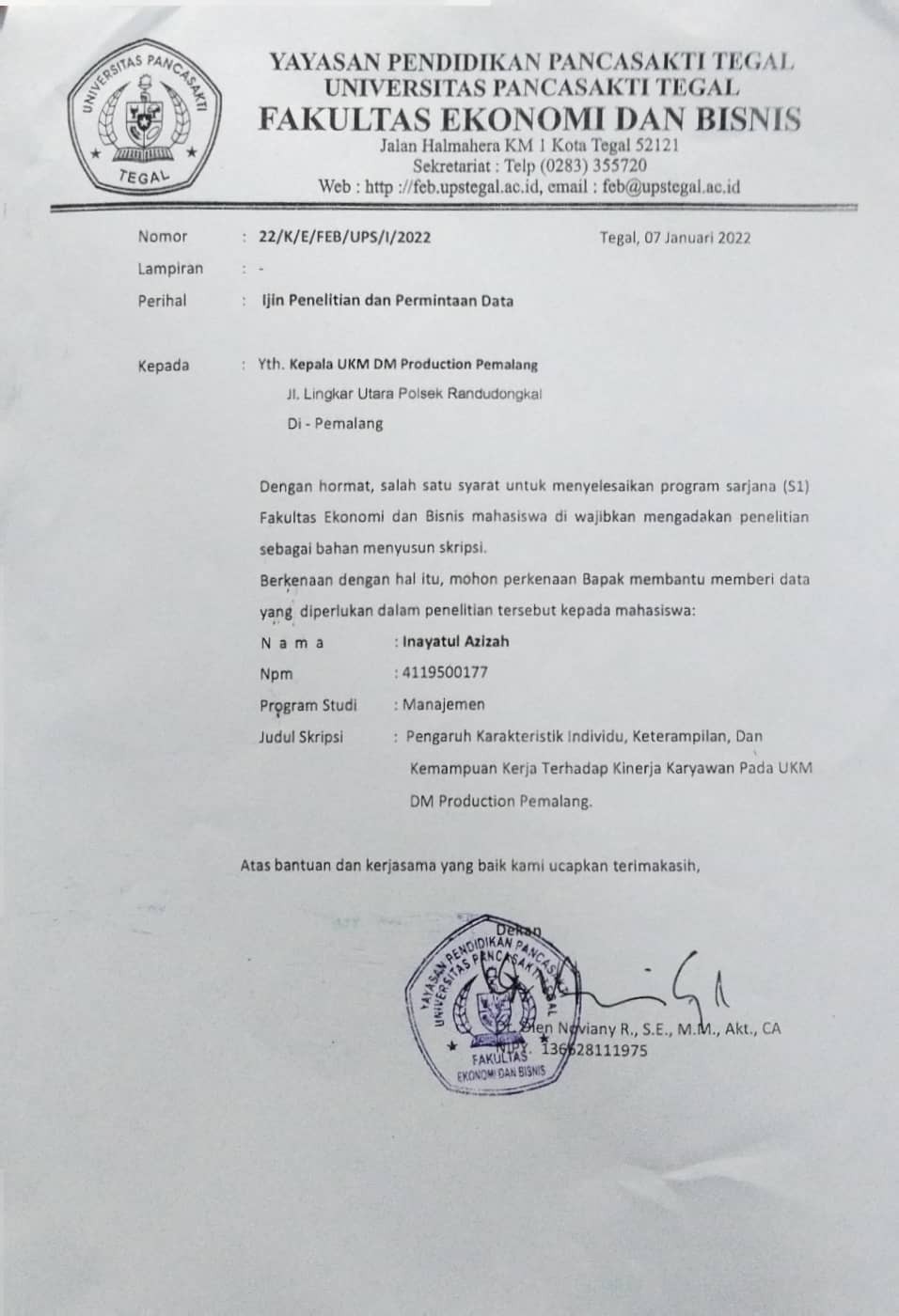 Surat Keterangan Penelitian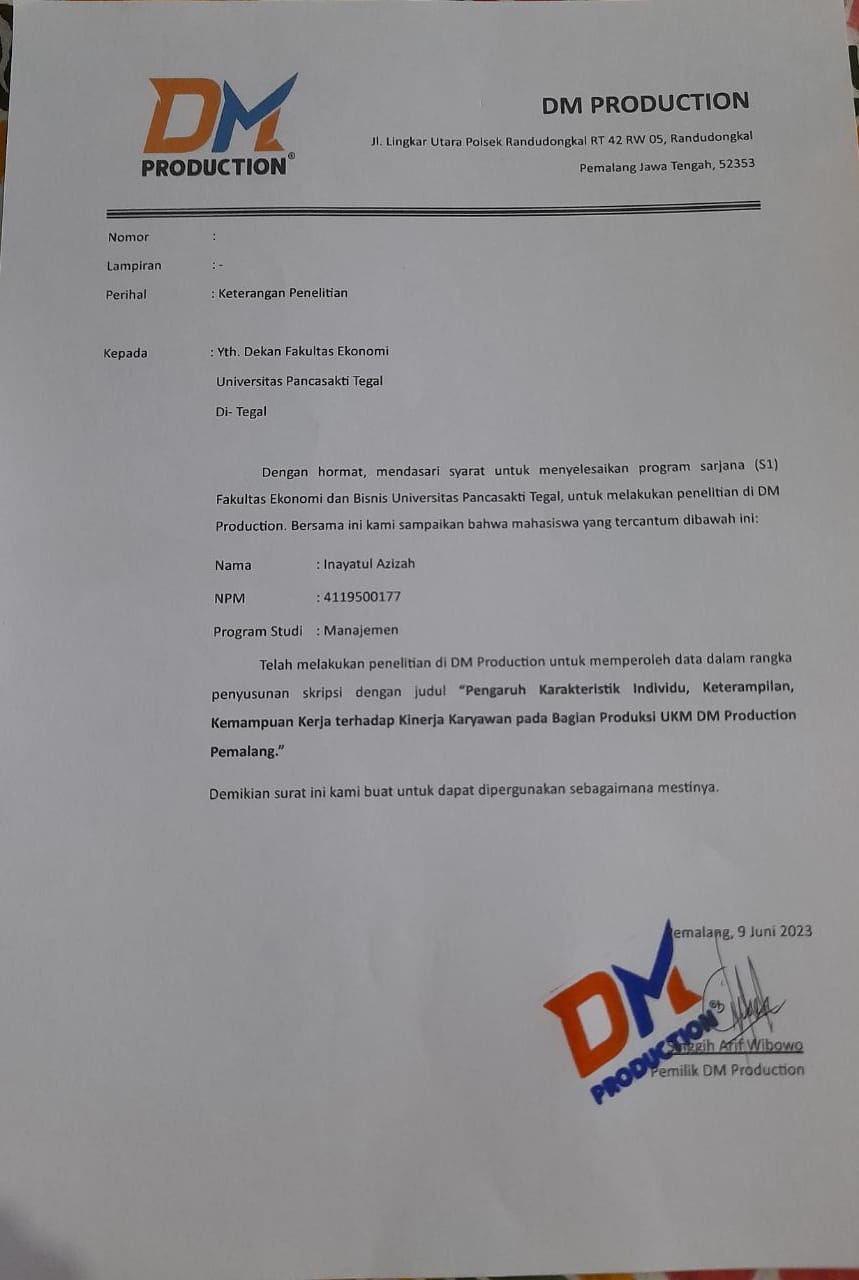 KUESIONNER PENELITIANKATA PENGANTARPerihal			: Permohonan pengisian kuesionerJudul penelitian	: Pengaruh Karakteristik individu, Keterampilan, dan Kemampuan Kerja Terhadap Kinerja Karyawan pada Bagian Produksi UKM DM Production PemalangKepada Yth,Saudara RespondenDi TempatDengan hormat,		Dalam rangka menyelesaikan penelitian, saya mahasiswa Fakultas Ekonomi dan Bisnis Universitas Pancasakti Tegal, memohon partisipasi dari saudara untuk mengisi kuesioner yang kami sediakan.Adapun data yang kami minta adalah sesuai dengan kondisi yang dirasakan saudara selama ini. Kami akan menjaga kerahasiaan karena data ini hanya untuk kepentingan penelitian. Setiap jawaban yang diberikan merupkan bantuan yang tidak ternilai harganya bagi penelitian ini Atas perhatian dan bantuannya, saya mengucapkan terimakasih.Tegal,  Maret 2023Karakteristik RespondenPetunjuk PengisianBerilah tanda check list (√ ) pada salah satu jawaban yang paling sesuai dengan pendapat saudara. STS	: Sangat Tidak SetujuTS	: Tidak SetujuN	: NetralS	: SetujuSS	: Sangat SetujuPernyataan KuesionerKinerja Karyawan (Y)Karakteristik Individu (X1)Keterampilan (X2)Kemampuan Kerja (X3)Tabulasi Data Kuesioner Pengujian Validitas dan ReliabilitasKinerja KaryawanKarakteristik IndividuKeterampilanKemampuan KerjaHasil Uji ValiditasKinerja KaryawanKarakteristik IndividuKeterampilanCorrelationsKemampuan KerjaCorrelationsHasil Uji ReliabilitasKinerja KaryawanKarakteristik IndividuKeterampilanKemampuan KerjaLampiran Pengolahan Data OrdinalLampiran Data Hasil Kuesioner Variabel Kinerja Karyawan (Y)Lampiran Data Hasil Kuesioner Variabel Karakteristik Individu (X1)Lampiran Data Hasil Kuesioner Variabel Keterampilan (X2)Lampiran Data Hasil Kuesioner Variabel Kemampuan Kerja (X3)Lampiran Pengolahan Data IntervalLampiran Data Hasil Kuesioner Variabel Kinerja Karyawan (Y)Lampiran Data Hasil Kuesioner Variabel Karakteristik Individu (X1)Lampiran Data Hasil Kuesioner Variabel Keterampilan (X2)Lampiran Data Hasil Kuesioner Variabel Kemampuan Kerja (X3)Hasil Analisis Statistik DeskriptifHasil Uji Asumsi KlasikHasil Uji NormalitasHasil Non Parametic one Kolmogorov SmirnovHasil Uji Normalitas Menggunakan P-Plot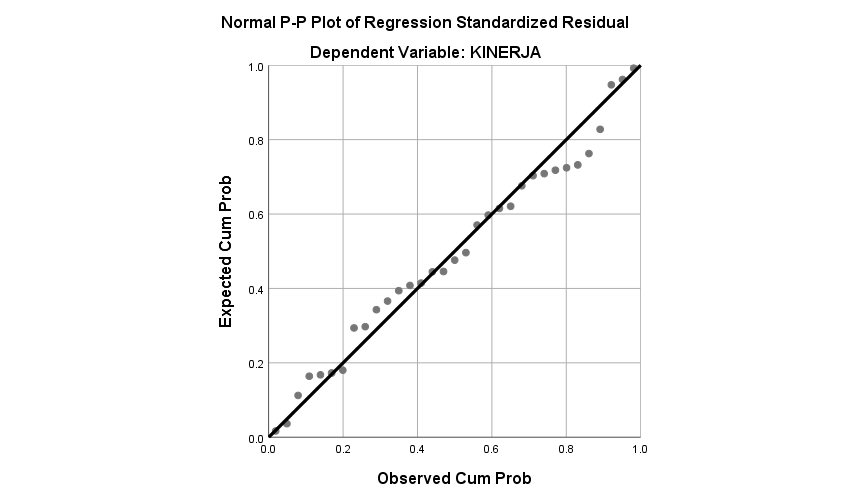 Hasil Uji Normalitas Menggunakan Histogram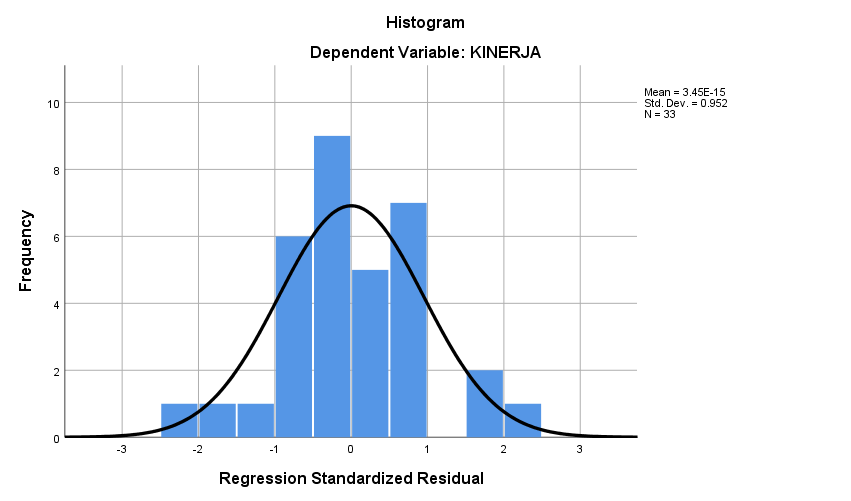 Hasil Uji Hesteroskedastisitas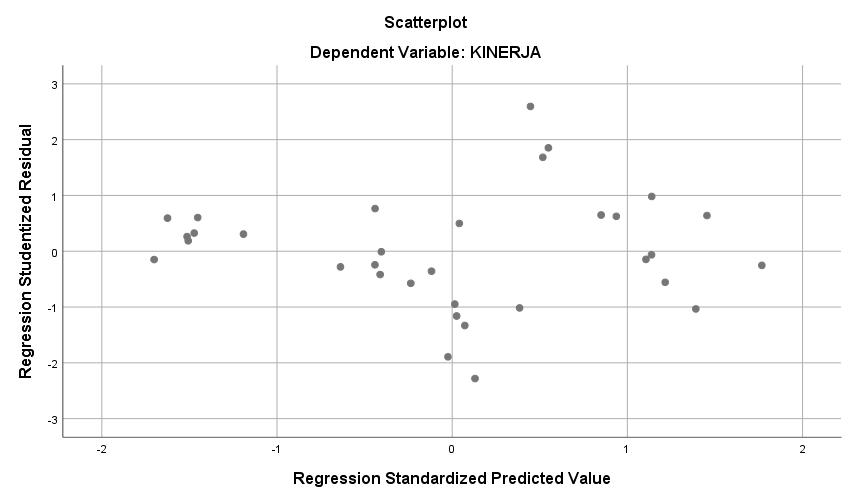 Hasil Uji MultikolonieritasHasil Analisis Regresi Linier Berganda dan Uji Hipotesis (Uji t dan Uji F)Hasil Analisis Koefisien Determinasi1.Jenis Kelamin            =Laki-LakiPerempuan2.Pendidikan Terakhir  = SD/MISMA/SMK/MASMP/MTS3.Usia                           =                                  18-30 tahun41-50 tahun31-40 tahun>50 tahun4.Status Perkawinan     =Sudah Menikah Belum MenikahNoPernyataanSSSNTSSTSKualitasKualitasKualitasKualitasKualitasKualitasKualitas1Saya bekerja sesuai dengan standar mutu yang telah ditetapkan perusahaan2Teliti dan rapi dalam melakukan suatu pekerjaan3Saya mampu bekerja dengan mengutamakan kualitasKuantitasKuantitasKuantitasKuantitasKuantitasKuantitasKuantitas4Saya menyelesaikan pekerjaan sesuai dengan target yang telah ditentukan dengan baik dan cermat5Saya tidak menunda-nunda dalam melakukan suatu pekerjaanKetepatan waktuKetepatan waktuKetepatan waktuKetepatan waktuKetepatan waktuKetepatan waktuKetepatan waktu6Dapat menyelesaikan pekerjaan sesuai dengan waktu yang telah ditentukan7Memulai dan mengakhiri pekerjaan sesuai dengan jam kerja yang telah ditentukanEfektivitasEfektivitasEfektivitasEfektivitasEfektivitasEfektivitasEfektivitas8Dapat memanfaatkan sumber daya yang telah disediakan perusahaan secara efektif9Dapat memanfaatkan bahan baku sesuai dengan kebutuhan10Dapat meminimalkan kesalahan pada saat melakukan pekerjaanKemandirianKemandirianKemandirianKemandirianKemandirianKemandirianKemandirian11Dapat menemukan solusi saat menghadapi permasalahan dalam bekerja12Saya berinisiatif mencari cara terbaik dalam menyelesaikan pekerjaan13Dapat bertanggung jawab tentang pekerjaan yang telah dibebabkanNoPernyataanSSSNTSSTSKemampuanKemampuanKemampuanKemampuanKemampuanKemampuanKemampuan1Merasa mampu dalam melaksanakan  pekerjaan sesuai perintah2Mampu mengendalikan diri sendiri pada saat melakukan pekerjaan Nilai Nilai Nilai Nilai Nilai Nilai Nilai 3Saya selalu menjunjung tinggi nilai-nilai kebersamaan4Mampu bekerja sama dengan baik dalam melaksanakan pekerjaan5Hubungan dengan lingkungan kerja terjalin dengan baik6Hubungan dengan lingkungan keluarga terjalin harmonisSikapSikapSikapSikapSikapSikapSikap7Saya merasa senang dengan pekerjaan yang diberikan8Saya merasa senang dan bersemangat dapat bekerja ditempat ini9Saya telah bersikap baik dan sesuai dengan rekan kerja sayaMinatMinatMinatMinatMinatMinatMinat10Saya memiliki minat kerja yang tinggi dalam perusahaan ini11Saya melakukan pekerjaan dengan keinginan saya sendiriNoPernyataanSSSNTSSTSKeterampilan IntelektualKeterampilan IntelektualKeterampilan IntelektualKeterampilan IntelektualKeterampilan IntelektualKeterampilan IntelektualKeterampilan Intelektual1Saya mengerjakan pekerjaan ini sesuai dengan keterampilan yang saya miliki2Dengan pengetahuan dan pengalaman yang saya miliki, saya dapat menyelesaikan pekerjaan dengan baik3Saya selalu melakukan pekerjaan dengan sangat teliti4Saya selalu melakukan pekerjaan dengan rapi5Terampil dalam melakukan pekerjaanKeterampilan kepribadianKeterampilan kepribadianKeterampilan kepribadianKeterampilan kepribadianKeterampilan kepribadianKeterampilan kepribadianKeterampilan kepribadian6Saya mempunyai tanggung jawab dan komitmen dalam bekerja7Saya melakukan pekerjaan sesuai dengan arahan yang diberikan8Saya selalu melakukan pekerjaan sesuai dengan SOP yang diberikanNoPernyataanSSSNTSSTSKesanggupan kerjaKesanggupan kerjaKesanggupan kerjaKesanggupan kerjaKesanggupan kerjaKesanggupan kerjaKesanggupan kerja1Pengalaman kerja yang saya miliki dapat membantu saya dalam bekerja2Mampu mencapai target yang telah ditentukanPendidikanPendidikanPendidikanPendidikanPendidikanPendidikanPendidikan3Mampu menyerap hal-hal baru dengan mudah dan dapat menerapkannya pada suatu pekerjaan 4Saya memiliki kemampuan yang cepat dalam menguasai pekerjaanMasa KerjaMasa KerjaMasa KerjaMasa KerjaMasa KerjaMasa KerjaMasa Kerja5Semakin banyak pengalaman maka kinerja akan semakin baik6Lamanya bekerja dapat mempengaruhi kinerjaNoPernyataan Mengenai KinerjaPernyataan Mengenai KinerjaPernyataan Mengenai KinerjaPernyataan Mengenai KinerjaPernyataan Mengenai KinerjaPernyataan Mengenai KinerjaPernyataan Mengenai KinerjaPernyataan Mengenai KinerjaPernyataan Mengenai KinerjaPernyataan Mengenai KinerjaPernyataan Mengenai KinerjaPernyataan Mengenai KinerjaPernyataan Mengenai KinerjaTotalNo12345678910111213Total1354444433334448244344434444445034444555444444554354555533334452533444443333444665545554444444577555555454445561835455533332444993544444333344481044444442232444511344444333334446125554543454444561333344423333444314434444434444450154444442424344471644455332233444617444555455534558185444434544454541943434433342244320444434443353449NoPernyataan Mengenai Karakteristik IndividuPernyataan Mengenai Karakteristik IndividuPernyataan Mengenai Karakteristik IndividuPernyataan Mengenai Karakteristik IndividuPernyataan Mengenai Karakteristik IndividuPernyataan Mengenai Karakteristik IndividuPernyataan Mengenai Karakteristik IndividuPernyataan Mengenai Karakteristik IndividuPernyataan Mengenai Karakteristik IndividuPernyataan Mengenai Karakteristik IndividuPernyataan Mengenai Karakteristik IndividuTotalNo1234567891011Total133443433333362334444433343934444454444445433343433333355333434333333564444444444444744444544443448334434333333693334343333335103444343344339113344343333336124455454444548133344443333337143444343343439153434434343439163444343353238174444445444445184435444444444193344454333339203445353343340NoPernyataan Mengenai KeterampilanPernyataan Mengenai KeterampilanPernyataan Mengenai KeterampilanPernyataan Mengenai KeterampilanPernyataan Mengenai KeterampilanPernyataan Mengenai KeterampilanPernyataan Mengenai KeterampilanPernyataan Mengenai KeterampilanTotalNo12345678Total134433335282444454443335454444434432443335275354333332764445444433742455545348324333332493443333326104433444430113244333426124444455535133133333322144443444532154343444430164553455536173554345332184445455435194443444431205433433429NoPernyataan Mengenai Kemampuan KerjaPernyataan Mengenai Kemampuan KerjaPernyataan Mengenai Kemampuan KerjaPernyataan Mengenai Kemampuan KerjaPernyataan Mengenai Kemampuan KerjaPernyataan Mengenai Kemampuan KerjaTotalNo123456Total13343331924342542235254442443244331953343331964445442574445552783443231993222331510444344231123243317124444452513333233171442434421152323441816425245221735543424184445452619244244202054224320CorrelationsCorrelationsCorrelationsTOTAL_KINERJAKINERJA_01Pearson Correlation.637**KINERJA_01Sig. (2-tailed).003KINERJA_01N20KINERJA_02Pearson Correlation.528*KINERJA_02Sig. (2-tailed).017KINERJA_02N20KINERJA_03Pearson Correlation.534*KINERJA_03Sig. (2-tailed).015KINERJA_03N20KINERJA_04Pearson Correlation.543*KINERJA_04Sig. (2-tailed).013KINERJA_04N20KINERJA_05Pearson Correlation.591**KINERJA_05Sig. (2-tailed).006KINERJA_05N20KINERJA_06Pearson Correlation.521*KINERJA_06Sig. (2-tailed).019KINERJA_06N20KINERJA_07Pearson Correlation.475*KINERJA_07Sig. (2-tailed).034KINERJA_07N20KINERJA_08Pearson Correlation.776**KINERJA_08Sig. (2-tailed).000KINERJA_08N20KINERJA_09Pearson Correlation.770**KINERJA_09Sig. (2-tailed).000KINERJA_09N20KINERJA_10Pearson Correlation.631**KINERJA_10Sig. (2-tailed).003KINERJA_10N20KINERJA_11Pearson Correlation.549*KINERJA_11Sig. (2-tailed).012KINERJA_11N20KINERJA_12Pearson Correlation.509*KINERJA_12Sig. (2-tailed).022KINERJA_12N20KINERJA_13Pearson Correlation.621**KINERJA_13Sig. (2-tailed).004KINERJA_13N20TOTAL_KINERJAPearson Correlation1TOTAL_KINERJASig. (2-tailed)TOTAL_KINERJAN20CorrelationsCorrelationsTOTAL_KARAKTERISTIK_INDIVIDUKARAKTERISTIK_INDIVIDU_01Pearson Correlation.903**KARAKTERISTIK_INDIVIDU_01Sig. (2-tailed).000KARAKTERISTIK_INDIVIDU_01N20KARAKTERISTIK_INDIVIDU_02Pearson Correlation.748**KARAKTERISTIK_INDIVIDU_02Sig. (2-tailed).000KARAKTERISTIK_INDIVIDU_02N20KARAKTERISTIK_INDIVIDU_03Pearson Correlation.470*KARAKTERISTIK_INDIVIDU_03Sig. (2-tailed).036KARAKTERISTIK_INDIVIDU_03N20KARAKTERISTIK_INDIVIDU_04Pearson Correlation.471*KARAKTERISTIK_INDIVIDU_04Sig. (2-tailed).036KARAKTERISTIK_INDIVIDU_04N20KARAKTERISTIK_INDIVIDU_05Pearson Correlation.709**KARAKTERISTIK_INDIVIDU_05Sig. (2-tailed).000KARAKTERISTIK_INDIVIDU_05N20KARAKTERISTIK_INDIVIDU_06Pearson Correlation.465*KARAKTERISTIK_INDIVIDU_06Sig. (2-tailed).039KARAKTERISTIK_INDIVIDU_06N20KARAKTERISTIK_INDIVIDU_07Pearson Correlation.774**KARAKTERISTIK_INDIVIDU_07Sig. (2-tailed).000KARAKTERISTIK_INDIVIDU_07N20KARAKTERISTIK_INDIVIDU_08Pearson Correlation.903**KARAKTERISTIK_INDIVIDU_08Sig. (2-tailed).000KARAKTERISTIK_INDIVIDU_08N20KARAKTERISTIK_INDIVIDU_09Pearson Correlation.602**KARAKTERISTIK_INDIVIDU_09Sig. (2-tailed).005KARAKTERISTIK_INDIVIDU_09N20KARAKTERISTIK_INDIVIDU_10Pearson Correlation.850**KARAKTERISTIK_INDIVIDU_10Sig. (2-tailed).000KARAKTERISTIK_INDIVIDU_10N20KARAKTERISTIK_INDIVIDU_11Pearson Correlation.696**KARAKTERISTIK_INDIVIDU_11Sig. (2-tailed).001KARAKTERISTIK_INDIVIDU_11N20TOTAL_KARAKTERISTIK_INDIVIDUPearson Correlation1TOTAL_KARAKTERISTIK_INDIVIDUSig. (2-tailed)TOTAL_KARAKTERISTIK_INDIVIDUN20TOTAL_KETERAMPILANKETERAMPILAN_01Pearson Correlation.650**KETERAMPILAN_01Sig. (2-tailed).002KETERAMPILAN_01N20KETERAMPILAN_02Pearson Correlation.565**KETERAMPILAN_02Sig. (2-tailed).009KETERAMPILAN_02N20KETERAMPILAN_03Pearson Correlation.496*KETERAMPILAN_03Sig. (2-tailed).026KETERAMPILAN_03N20KETERAMPILAN_04Pearson Correlation.503*KETERAMPILAN_04Sig. (2-tailed).024KETERAMPILAN_04N20KETERAMPILAN_05Pearson Correlation.731**KETERAMPILAN_05Sig. (2-tailed).000KETERAMPILAN_05N20KETERAMPILAN_06Pearson Correlation.895**KETERAMPILAN_06Sig. (2-tailed).000KETERAMPILAN_06N20KETERAMPILAN_07Pearson Correlation.860**KETERAMPILAN_07Sig. (2-tailed).000KETERAMPILAN_07N20KETERAMPILAN_08Pearson Correlation.538*KETERAMPILAN_08Sig. (2-tailed).014KETERAMPILAN_08N20TOTAL_KETERAMPILANPearson Correlation1TOTAL_KETERAMPILANSig. (2-tailed)TOTAL_KETERAMPILANN20**. Correlation is significant at the 0.01 level (2-tailed).**. Correlation is significant at the 0.01 level (2-tailed).**. Correlation is significant at the 0.01 level (2-tailed).**. Correlation is significant at the 0.01 level (2-tailed).*. Correlation is significant at the 0.05 level (2-tailed).*. Correlation is significant at the 0.05 level (2-tailed).*. Correlation is significant at the 0.05 level (2-tailed).*. Correlation is significant at the 0.05 level (2-tailed).TOTAL_KEMAMPUAN_KERJAKEMAMPUAN_KERJA_01Pearson Correlation.606**KEMAMPUAN_KERJA_01Sig. (2-tailed).005KEMAMPUAN_KERJA_01N20KEMAMPUAN_KERJA_02Pearson Correlation.459*KEMAMPUAN_KERJA_02Sig. (2-tailed).042KEMAMPUAN_KERJA_02N20KEMAMPUAN_KERJA_03Pearson Correlation.638**KEMAMPUAN_KERJA_03Sig. (2-tailed).002KEMAMPUAN_KERJA_03N20KEMAMPUAN_KERJA_04Pearson Correlation.641**KEMAMPUAN_KERJA_04Sig. (2-tailed).002KEMAMPUAN_KERJA_04N20KEMAMPUAN_KERJA_05Pearson Correlation.607**KEMAMPUAN_KERJA_05Sig. (2-tailed).005KEMAMPUAN_KERJA_05N20KEMAMPUAN_KERJA_06Pearson Correlation.809**KEMAMPUAN_KERJA_06Sig. (2-tailed).000KEMAMPUAN_KERJA_06N20TOTAL_KEMAMPUAN_KERJAPearson Correlation1TOTAL_KEMAMPUAN_KERJASig. (2-tailed)TOTAL_KEMAMPUAN_KERJAN20*. Correlation is significant at the 0.05 level (2-tailed).*. Correlation is significant at the 0.05 level (2-tailed).*. Correlation is significant at the 0.05 level (2-tailed).*. Correlation is significant at the 0.05 level (2-tailed).**. Correlation is significant at the 0.01 level (2-tailed).**. Correlation is significant at the 0.01 level (2-tailed).**. Correlation is significant at the 0.01 level (2-tailed).**. Correlation is significant at the 0.01 level (2-tailed).Case Processing SummaryCase Processing SummaryCase Processing SummaryCase Processing SummaryN%CasesValid20100.0CasesExcludeda0.0CasesTotal20100.0a. Listwise deletion based on all variables in the procedure.a. Listwise deletion based on all variables in the procedure.a. Listwise deletion based on all variables in the procedure.a. Listwise deletion based on all variables in the procedure.Reliability StatisticsReliability StatisticsCronbach's AlphaN of Items.83713Case Processing SummaryCase Processing SummaryCase Processing SummaryCase Processing SummaryN%CasesValid20100.0CasesExcludeda0.0CasesTotal20100.0a. Listwise deletion based on all variables in the procedure.a. Listwise deletion based on all variables in the procedure.a. Listwise deletion based on all variables in the procedure.a. Listwise deletion based on all variables in the procedure.Reliability StatisticsReliability StatisticsCronbach's AlphaN of Items.88611Case Processing SummaryCase Processing SummaryCase Processing SummaryCase Processing SummaryN%CasesValid20100.0CasesExcludeda0.0CasesTotal20100.0a. Listwise deletion based on all variables in the procedure.a. Listwise deletion based on all variables in the procedure.a. Listwise deletion based on all variables in the procedure.a. Listwise deletion based on all variables in the procedure.Reliability StatisticsReliability StatisticsCronbach's AlphaN of Items.7938Case Processing SummaryCase Processing SummaryCase Processing SummaryCase Processing SummaryN%CasesValid20100.0CasesExcludeda0.0CasesTotal20100.0a. Listwise deletion based on all variables in the procedure.a. Listwise deletion based on all variables in the procedure.a. Listwise deletion based on all variables in the procedure.a. Listwise deletion based on all variables in the procedure.Reliability StatisticsReliability StatisticsCronbach's AlphaN of Items.6766NoPernyataan Mengenai Variabel KinerjaPernyataan Mengenai Variabel KinerjaPernyataan Mengenai Variabel KinerjaPernyataan Mengenai Variabel KinerjaPernyataan Mengenai Variabel KinerjaPernyataan Mengenai Variabel KinerjaPernyataan Mengenai Variabel KinerjaPernyataan Mengenai Variabel KinerjaPernyataan Mengenai Variabel KinerjaPernyataan Mengenai Variabel KinerjaPernyataan Mengenai Variabel KinerjaPernyataan Mengenai Variabel KinerjaPernyataan Mengenai Variabel KinerjaTotalNo12345678910111213Total135443443333444724434443444444503444455544443454434344443333444653344444333344466534545444444454755543545434345483544353333244469344343433334445105444544323245491134444433333444612555454345444456133335442333355461443444343444444915444444342434448164445543323444491744455444443455418544443454445454195443444434334492044443444335344921545343342344448224455444423344502344444444243444924354355533333348255553543454444552654544345444545527553445452445555284444454434454532953543345454555530544534433334449315545344223445503232435553335455033555444345444556NoPernyataan Mengenai Karakteristik IndividuPernyataan Mengenai Karakteristik IndividuPernyataan Mengenai Karakteristik IndividuPernyataan Mengenai Karakteristik IndividuPernyataan Mengenai Karakteristik IndividuPernyataan Mengenai Karakteristik IndividuPernyataan Mengenai Karakteristik IndividuPernyataan Mengenai Karakteristik IndividuPernyataan Mengenai Karakteristik IndividuPernyataan Mengenai Karakteristik IndividuPernyataan Mengenai Karakteristik IndividuTotalNo1234567891011Total133443433333362334444433343934444454444445433343433333355333434333333564444444444444744444544443448334434333333693334343333335103444343344339113344343333336124455454444548133344443333337143444343343439153434434343439163444343353238174444445444445184435444444444193344454333339203445353343340215443333334439224444443334239234434434243439245333343354440254434454234340263444334344440275433344355544284543443345544294335333344439304344443234439314434333234437323343343354439334445444254545NoKeterampilanKeterampilanKeterampilanKeterampilanKeterampilanKeterampilanKeterampilanKeterampilanTotalNo12345678Total144433335292444454443335454444434432443335275354333432864445444433742455545348324333332493444334328104433444430113244333426124444455535133433343326144444444533154343444430164553455536173554345332184445455435194443444431205433433429214433444531225544444434234343454431243244353529254444455434264444455434274245554534285455454436294444455434303244353529314433444430323444353430334444455434NoKemampuan KerjaKemampuan KerjaKemampuan KerjaKemampuan KerjaKemampuan KerjaKemampuan KerjaTotalNo123456Total133433319243425422352544424432443319533433319644454425744455527834432319932223315104443442311232433171244444525133332331714424344211523234418164252452217355434241844454526192442442020542243202155555530225445552823544555282454455528254554552826554555292755445528285555532828555555303055555530315555532832555555303355555530NoPernyataan Mengenai Variabel KinerjaPernyataan Mengenai Variabel KinerjaPernyataan Mengenai Variabel KinerjaPernyataan Mengenai Variabel KinerjaPernyataan Mengenai Variabel KinerjaPernyataan Mengenai Variabel KinerjaPernyataan Mengenai Variabel KinerjaPernyataan Mengenai Variabel KinerjaPernyataan Mengenai Variabel KinerjaPernyataan Mengenai Variabel KinerjaPernyataan Mengenai Variabel KinerjaPernyataan Mengenai Variabel KinerjaPernyataan Mengenai Variabel KinerjaTotalNo12345678910111213Total12.235.234.444.433.004.374.573.443.133.003.284.514.9350.5523.123.913.004.434.304.373.244.634.074.504.554.514.9353.5633.123.914.444.435.625.746.064.634.074.504.553.004.9359.0142.233.913.004.434.304.374.573.443.133.003.284.514.9349.1052.232.854.444.434.304.374.573.443.133.003.284.514.9349.4864.222.854.445.854.305.744.574.634.074.504.554.514.9359.1774.225.235.874.433.005.744.575.814.073.004.553.004.9358.4282.235.234.444.433.005.743.243.443.133.002.004.514.9349.3192.233.914.443.004.303.004.573.443.133.003.284.514.9347.74104.223.914.444.435.624.374.573.442.003.002.004.516.5553.06112.233.914.444.434.304.373.243.443.133.003.284.514.9349.20124.225.235.874.435.624.373.244.635.094.504.554.514.9361.18132.232.853.005.854.304.372.003.443.133.003.286.006.5550.01143.122.854.444.434.303.004.573.444.074.504.554.514.9352.71153.123.914.444.434.304.373.244.632.004.503.284.514.9351.66163.123.914.445.855.624.373.243.442.003.004.554.514.9352.98173.123.914.445.855.624.374.574.634.074.503.284.516.5559.43184.223.914.444.434.303.004.575.814.074.504.556.004.9358.73194.223.914.443.004.304.374.574.633.134.503.283.004.9352.29203.123.914.444.433.004.374.574.633.133.005.963.004.9352.50214.223.915.873.004.303.003.244.632.003.004.554.514.9351.16223.123.915.875.854.304.374.574.632.003.003.284.514.9354.35233.123.914.444.434.304.374.574.632.004.503.284.514.9352.99242.235.234.443.005.625.746.063.443.133.003.283.003.0051.18254.225.235.873.005.624.373.244.635.094.504.554.514.9359.75264.223.915.874.434.303.004.575.814.074.504.556.004.9360.17274.225.233.004.434.305.744.575.812.004.504.556.006.5560.91283.123.914.444.434.305.744.574.633.134.504.556.004.9358.26294.222.855.874.433.003.004.575.814.076.044.556.006.5560.97304.223.914.445.853.004.374.573.443.133.003.284.514.9352.65314.225.234.445.853.004.374.572.002.003.004.554.516.5554.29322.232.004.443.005.625.746.063.443.133.005.964.516.5555.69334.225.235.874.434.304.373.244.635.094.504.554.516.5561.49NoPernyataan Mengenai Karakteristik IndividuPernyataan Mengenai Karakteristik IndividuPernyataan Mengenai Karakteristik IndividuPernyataan Mengenai Karakteristik IndividuPernyataan Mengenai Karakteristik IndividuPernyataan Mengenai Karakteristik IndividuPernyataan Mengenai Karakteristik IndividuPernyataan Mengenai Karakteristik IndividuPernyataan Mengenai Karakteristik IndividuPernyataan Mengenai Karakteristik IndividuPernyataan Mengenai Karakteristik IndividuTotalNo1234567891011Total12.573.434.554.563.004.453.003.513.003.003.2338.3122.573.434.554.564.504.454.503.513.003.004.4042.4733.864.854.554.564.505.904.505.004.294.454.4050.8742.573.433.004.563.004.453.003.513.003.003.2336.7652.573.433.004.563.004.453.003.513.003.003.2336.7663.864.854.554.564.504.454.505.004.294.454.4049.4273.864.854.554.564.505.904.505.004.294.453.2349.7182.573.434.554.563.004.453.003.513.003.003.2338.3192.573.433.004.563.004.453.003.513.003.003.2336.76102.574.854.554.563.004.453.003.514.294.453.2342.47112.573.434.554.563.004.453.003.513.003.003.2338.31123.864.856.336.134.505.904.505.004.294.455.6455.46132.573.434.554.564.504.453.003.513.003.003.2339.81142.574.854.554.563.004.453.003.514.293.004.4042.18152.574.853.004.564.503.004.503.514.293.004.4042.19162.574.854.554.563.004.453.003.515.473.002.0040.96173.864.854.554.564.504.455.945.004.294.454.4050.86183.864.853.006.134.504.454.505.004.294.454.4049.44192.573.434.554.564.505.904.503.513.003.003.2342.76202.574.854.556.133.005.903.003.514.293.003.2344.03215.094.854.553.003.003.003.003.513.004.454.4041.84223.864.854.554.564.504.453.003.513.004.452.0042.73233.864.853.004.564.503.004.502.004.293.004.4041.97245.093.433.003.003.004.453.003.515.474.454.4042.80253.864.853.004.564.505.904.502.003.004.453.2343.87262.574.854.554.563.003.004.503.514.294.454.4043.68275.094.853.003.003.004.454.503.515.475.905.6448.42283.866.554.553.004.504.453.003.514.295.905.6449.26293.863.433.006.133.003.003.003.514.294.454.4042.07303.863.434.554.564.504.453.002.003.004.454.4042.21313.864.853.004.563.003.003.002.003.004.454.4039.12322.573.434.553.003.004.453.003.515.474.454.4041.83333.864.854.556.134.504.454.502.005.474.455.6450.41NoPernyataan Mengenai KeterampilanPernyataan Mengenai KeterampilanPernyataan Mengenai KeterampilanPernyataan Mengenai KeterampilanPernyataan Mengenai KeterampilanPernyataan Mengenai KeterampilanPernyataan Mengenai KeterampilanPernyataan Mengenai KeterampilanTotalNo12345678Total13.573.564.563.003.003.003.005.7029.3823.573.564.564.345.794.094.264.3434.4934.953.566.154.344.404.094.264.3436.0842.282.004.564.343.003.003.005.7027.8852.284.984.563.003.003.004.263.0028.0863.573.564.565.624.404.094.264.3434.3873.572.004.565.625.795.294.265.7036.7882.282.004.563.003.003.003.003.0023.8492.283.564.564.343.003.004.263.0027.99103.573.563.003.004.404.094.264.3430.21112.282.004.564.343.003.003.004.3426.51123.573.564.564.344.405.295.515.7036.91132.283.563.003.003.004.093.003.0024.93143.573.564.564.344.404.094.265.7034.46153.572.684.563.004.404.094.264.3430.88163.574.986.153.004.405.295.515.7038.59172.284.986.154.343.004.095.513.0033.34183.573.564.565.624.405.295.514.3436.83193.573.564.563.004.404.094.264.3431.76204.953.563.003.004.403.003.004.3429.25213.573.563.003.004.404.094.265.7031.57224.954.984.564.344.404.094.264.3435.91233.572.684.563.004.405.294.264.3432.09242.282.004.564.343.005.293.005.7030.17253.573.564.564.344.405.295.514.3435.55263.573.564.564.344.405.295.514.3435.55273.572.004.565.625.795.294.265.7036.78284.953.566.155.624.405.294.264.3438.56293.573.564.564.344.405.295.514.3435.55302.282.004.564.343.005.293.005.7030.17313.573.563.003.004.404.094.264.3430.21322.283.564.564.343.005.293.004.3430.36333.573.564.564.344.405.295.514.3435.55NoPernyataan Mengenai Kemampuan KerjaPernyataan Mengenai Kemampuan KerjaPernyataan Mengenai Kemampuan KerjaPernyataan Mengenai Kemampuan KerjaPernyataan Mengenai Kemampuan KerjaPernyataan Mengenai Kemampuan KerjaTotalNo123456Total12.492.833.482.833.113.0017.7423.162.833.482.005.123.9620.5534.222.004.793.393.973.9622.3342.492.003.483.393.113.0017.4752.492.833.482.833.113.0017.7463.163.513.484.413.973.9622.4973.163.513.484.415.125.0224.7182.493.513.482.832.003.0017.3092.492.002.002.003.113.0014.60103.163.513.482.833.973.9620.90111.802.832.003.393.113.0016.13123.163.513.483.393.975.0222.53132.492.832.622.003.113.0016.05143.162.003.482.833.973.9619.40151.802.832.002.833.973.9617.39163.162.004.792.003.975.0220.94172.494.584.793.393.113.9622.31183.163.513.484.413.975.0223.55191.803.513.482.003.973.9618.71204.223.512.002.003.973.0018.70214.224.584.794.415.125.0228.15224.223.513.484.415.125.0225.76234.223.513.484.415.125.0225.76244.223.513.484.415.125.0225.76253.164.584.793.395.125.0226.07264.224.583.484.415.125.0226.84274.224.583.483.395.125.0225.82284.224.584.794.415.123.0026.12284.224.584.794.415.125.0228.15304.224.584.794.415.125.0228.15314.224.584.794.415.123.0026.12324.224.584.794.415.125.0228.15334.224.584.794.415.125.0228.15Descriptive StatisticsDescriptive StatisticsDescriptive StatisticsDescriptive StatisticsDescriptive StatisticsDescriptive StatisticsNMinimumMaximumMeanStd. DeviationKARAKTERISTIK_INDIVIDU3336.7655.4643.57704.81252KETERAMPILAN3323.8438.5932.44223.96204KEMAMPUAN_KERJA3314.6028.1522.43974.26354KINERJA3347.7461.4954.66524.31123Valid N (listwise)33One-Sample Kolmogorov-Smirnov TestOne-Sample Kolmogorov-Smirnov TestOne-Sample Kolmogorov-Smirnov TestUnstandardized ResidualNN33Normal Parametersa,bMean.0000000Normal Parametersa,bStd. Deviation1.79951793Most Extreme DifferencesAbsolute.106Most Extreme DifferencesPositive.106Most Extreme DifferencesNegative-.072Test StatisticTest Statistic.106Asymp. Sig. (2-tailed)Asymp. Sig. (2-tailed).200c,da. Test distribution is Normal.a. Test distribution is Normal.a. Test distribution is Normal.b. Calculated from data.b. Calculated from data.b. Calculated from data.c. Lilliefors Significance Correction.c. Lilliefors Significance Correction.c. Lilliefors Significance Correction.d. This is a lower bound of the true significance.d. This is a lower bound of the true significance.d. This is a lower bound of the true significance.CoefficientsaCoefficientsaCoefficientsaCoefficientsaCoefficientsaCoefficientsaCoefficientsaCoefficientsaCoefficientsaModelModelUnstandardized CoefficientsUnstandardized CoefficientsStandardized CoefficientstSig.Collinearity StatisticsCollinearity StatisticsModelModelBStd. ErrorBetatSig.ToleranceVIF1(Constant)18.5933.1585.888.0001KARAKTERISTIK_INDIVIDU.473.099.5284.765.000.4892.0471KETERAMPILAN.285.132.2622.156.039.4082.4491KEMAMPUAN_KERJA.277.095.2742.909.007.6791.474a. Dependent Variable: KINERJAa. Dependent Variable: KINERJAa. Dependent Variable: KINERJAa. Dependent Variable: KINERJAa. Dependent Variable: KINERJAa. Dependent Variable: KINERJAa. Dependent Variable: KINERJAa. Dependent Variable: KINERJAa. Dependent Variable: KINERJACoefficientsaCoefficientsaCoefficientsaCoefficientsaCoefficientsaCoefficientsaCoefficientsaCoefficientsaCoefficientsaModelModelUnstandardized CoefficientsUnstandardized CoefficientsStandardized CoefficientstSig.Collinearity StatisticsCollinearity StatisticsModelModelBStd. ErrorBetatSig.ToleranceVIF1(Constant)18.5933.1585.888.0001KARAKTERISTIK_INDIVIDU.473.099.5284.765.000.4892.0471KETERAMPILAN.285.132.2622.156.039.4082.4491KEMAMPUAN_KERJA.277.095.2742.909.007.6791.474a. Dependent Variable: KINERJAa. Dependent Variable: KINERJAa. Dependent Variable: KINERJAa. Dependent Variable: KINERJAa. Dependent Variable: KINERJAa. Dependent Variable: KINERJAa. Dependent Variable: KINERJAa. Dependent Variable: KINERJAa. Dependent Variable: KINERJAANOVAaANOVAaANOVAaANOVAaANOVAaANOVAaANOVAaModelModelSum of SquaresdfMean SquareFSig.1Regression491.1513163.71745.817.000b1Residual103.624293.5731Total594.77532a. Dependent Variable: KINERJAa. Dependent Variable: KINERJAa. Dependent Variable: KINERJAa. Dependent Variable: KINERJAa. Dependent Variable: KINERJAa. Dependent Variable: KINERJAa. Dependent Variable: KINERJAb. Predictors: (Constant), KEMAMPUAN_KERJA, KARAKTERISTIK_INDIVIDU, KETERAMPILANb. Predictors: (Constant), KEMAMPUAN_KERJA, KARAKTERISTIK_INDIVIDU, KETERAMPILANb. Predictors: (Constant), KEMAMPUAN_KERJA, KARAKTERISTIK_INDIVIDU, KETERAMPILANb. Predictors: (Constant), KEMAMPUAN_KERJA, KARAKTERISTIK_INDIVIDU, KETERAMPILANb. Predictors: (Constant), KEMAMPUAN_KERJA, KARAKTERISTIK_INDIVIDU, KETERAMPILANb. Predictors: (Constant), KEMAMPUAN_KERJA, KARAKTERISTIK_INDIVIDU, KETERAMPILANb. Predictors: (Constant), KEMAMPUAN_KERJA, KARAKTERISTIK_INDIVIDU, KETERAMPILANModel SummarybModel SummarybModel SummarybModel SummarybModel SummarybModelRR SquareAdjusted R SquareStd. Error of the Estimate1.909a.826.8081.89031a. Predictors: (Constant), KEMAMPUAN_KERJA, KARAKTERISTIK_INDIVIDU, KETERAMPILANa. Predictors: (Constant), KEMAMPUAN_KERJA, KARAKTERISTIK_INDIVIDU, KETERAMPILANa. Predictors: (Constant), KEMAMPUAN_KERJA, KARAKTERISTIK_INDIVIDU, KETERAMPILANa. Predictors: (Constant), KEMAMPUAN_KERJA, KARAKTERISTIK_INDIVIDU, KETERAMPILANa. Predictors: (Constant), KEMAMPUAN_KERJA, KARAKTERISTIK_INDIVIDU, KETERAMPILANb. Dependent Variable: KINERJAb. Dependent Variable: KINERJAb. Dependent Variable: KINERJAb. Dependent Variable: KINERJAb. Dependent Variable: KINERJA